SYEDA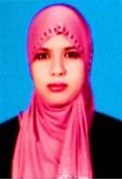 Syeda.346592@2freemail.com__________________________________________________________________________________CAREER OBJECTIVE:To secure a position where I can utilize my knowledge and significant experience for the dynamic career growth in a dynamic and stable work place and to prove myself in a challenging position of responsibility.EDUCATIONAL QUALIFICATION:Bachelor of Science, from Karachi University, Pakistan.PROFESSIONAL EXPERIENCE:	CUSTOMER SERVICE REPRESENTATIVE:							Sep 2015 to Aug 2016.Mobilink GSM, Karachi, Pakistan.			Job Profile:	Responsible for answering calls and transferring them to the concerned person.Greeting visitors and handling inquiries from the client.Preparing a plan for orientation of new employees in the company.Following up with clients for outstanding payments Supporting the sales team to reach their target.   Providing them first call resolution.Maintaining KPIs to ensure team performance.Developing feedback of customer’s complaints for management.  CUSTOMER SUPPORT EXECUTIVE:							 Aug 2014 to Sep 2015.IBEX Global, Karachi, Pakistan.Effectively manage large amounts of incoming calls, emails, and letters on daily basis.Communicating courteously with customers by telephone, email, letter and face to face.Handling customer complaints politely and effectively.Keeping accurate records of discussions or correspondence with customers.Producing written information for customers, often involving use of customers.Developing feedback of customer’s complaints for management.                                   DATA ENTRY OPERATOR:							              May 2013 to June 2014.                                                                                        CHIPPA Association, Karachi-Pakistan.                                                       Insert customer and account data by inputting text based and numerical information from source documents with time limits.Compile, verify accuracy and sort information according to priorities to prepare source data for computer entry.Review data for deficiencies or errors, correct any incompatibilities and check output. Generate reports, store all work in designed locations and perform backup operations.Keep all information strictly confidential.HR ASSISTANT CUM RECEPTIONIST.							   Feb 2009 to Apr 2013.Pakistan telecommunication co.ltd, Karachi.		Handling & greeting all clients calls and transfer them to the concerned person.Maintain inward & outward courier documents fax, scanning, etc.Handle Mails and general correspondence.Maintaining soft copies of all Employees records.Taking care of General IT functions- such as Internet, EPABX, Printer, etc.Schedule meetings, arranging conference rooms and giving presentations.Maintain inventory of all stationery items and replenishment of stationery upon request/needed.Taking care of office Annual maintenance Contract like AC, Electrical and Carpentry works. Performing other duties assigned by CEO, Directors and Manager.Serves customers by backing-up receptionist, answering questions, forwarding message, confirming--customer orders, keeping customers informed of order status.  COMPUTER PROFICIRNCY:MS Office – Word, Excel, Power Point, Outlook, Internet & Email Applications